DRUGA KONTROLNA NALOGA(A)			Ime: ________________________Snov: zaporedjaRazred in datum:  						Število točk: ______________/321.(6t) Ugotovi, ali je dano zaporedje  naraščajoče ali padajoče in to pokaži. Ali je število 3 njegova zgornja meja? Zapiši tudi spodnjo mejo in trditev pokaži. 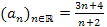 2. (5t) Zapiši splošni člen aritmetičnega zaporedja: -11, -8, -5, -2, 1 ................... Izračunaj      vsoto prvih 50 njegovih členov in opiši njegove lastnosti. 3. (5t) Izračunaj, za katera realna števila x, so vrednosti izrazov 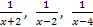      zaporedni členi geometrijskega zaporedja. Zaporedje zapiši s splošnim členom. 4. (5t) Izračunaj vsoto naravnih števil, ki dajo pri deljenju s 7 ostanek 3 in ležijo med 400 in     900. 5. (5t) Med števila 16 in 81 vrini toliko števil, da nastane končno aritmetično zaporedje z      vsoto vseh števil 291. Zapiši dobljeno zaporedje. 6. (6t) Tri števila sestavljajo končno geometrijsko zaporedje z vsoto 117. Če drugi člen      povečamo za 12, tretjega pa zmanjšamo za 12, dobimo tročlensko aritmetično zaporedje.      Izračunaj člene obeh zaporedij. 